Religia Zerówka  25.05.2020Temat: Rodzina jest miejscem miłościCzytamy:Pan Jezus również urodził się w rodzinie. Pismo Święte nic nam nie mówi, jakim dzieckiem był Jezus. Przypuszczamy, że był dobrym chłopcem. Nie chciał swoim zachowaniem zasmucać swojej mamy Maryi, ani opiekuna św. Józefa. Był dla nich radością. W rodzinie Jezusa wszyscy okazywali sobie miłość. Tam, gdzie przebywa Jezus, jest miłość, bo On sam jest Miłością.Nasza rodzina będzie podobna do św. Rodziny, jeśli będziemy starali się o wzajemną miłość, pomoc i przebaczenie. Jeżeli miłujemy się wzajemnie, Bóg trwa w nas i miłość ku Niemu jest w nas doskonała (1 J 4,12).Musimy wspólnie się modlić i zaprosić Pana Jezusa, aby zawsze przebywał w naszej rodzinie.Posłuchajmy piosenki:https://www.youtube.com/watch?v=KDyGtHRRCB0Kolorujemy obrazek: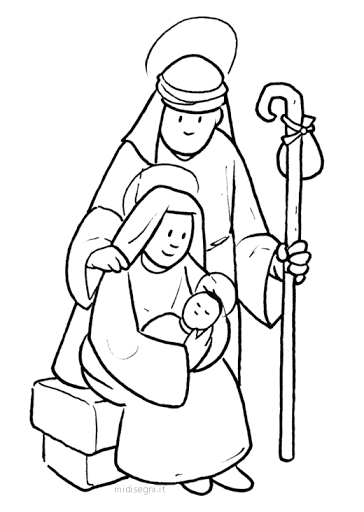 